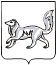 АДМИНИСТРАЦИЯ ТУРУХАНСКОГО РАЙОНАКРАСНОЯРСКОГО КРАЯП О С Т А Н О В Л Е Н И ЕОб отмене постановлений администрации Туруханского района	1. Постановление администрации Туруханского района от 29.09.2020    № 835-п «О введении ограничительных мероприятий, связанных с предупреждением распространения новой коронавирусной инфекции, вызванной 2019 – nCoV на территории д. Горошиха Туруханского района» и постановление администрации Туруханского района от 30.09.2020 № 856-п  «О внесении изменений в постановление администрации Туруханского района от 28.03.2020 № 163 – п «О введении ограничительных мероприятий, связанных с предупреждением распространения новой коронавирусной инфекции, вызванной 2019 – nCoV на территории д. Горошиха Туруханского района» отменить.2. Контроль за исполнением настоящего постановления оставляю за собой.3. Настоящее постановление вступает в силу с момента подписания, подлежит опубликованию в общественно-политической газете Туруханского района «Маяк Севера» и размещению на официальном сайте Туруханского района в сети Интернет.Исполняющая обязанности Главы Туруханского района 				                                М.С. Жосан13.10.2020с. Туруханск         № 906 - пВ связи с отсутствием новых случаев заражения новой коронавирусной инфекцией, вызванной 2019-nCoV на территории д. Горошиха Туруханского района, руководствуясь статьями 47, 48, 49 Устава Туруханского района ПОСТАНОВЛЯЮ: